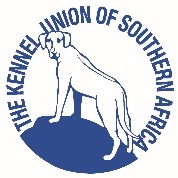 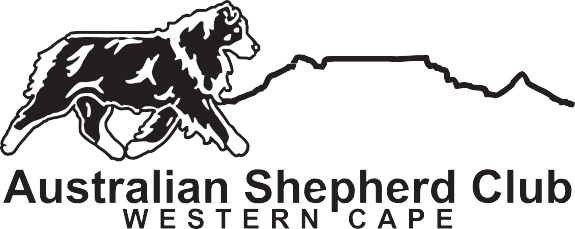 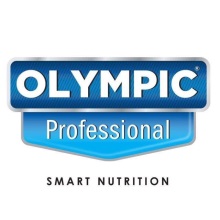 AUSTRAILIAN SHEPHERD CLUB QUALIFYING SHOWFRIDAY 23OCTOBER 2020AT09h30(Before Gundog show)VENUE: SUNSHINEPETRESORTPROTEA ROAD, KLAPMUTSOFFICEBEARERS:	Chairman:	 Christian Nezar	Treasurer:              Willie OlivierVice Chairman:MelaniParkin	Secretary:            CorienFoucheSHOW MANAGER:                     Chris Nezar 064 012 0837STEWARD:COVID-19COMPLIANCEOFFICER:Nicolette AndersonLorish Olivier – 082 698 2875DEPUTY:Casey Ward -082 824 7589VETONCALL:	Stellenbosch Animal Hospital:1Banghoek Rd ,Stellenbosch- 021 887 3052JUDGE:	Mrs. CarolImmelmanENTRIES&ENQUIRIES:	Corien Fouche: 071-799 5325 Email: corien@suiderkruissecurity.co.zaAllentriesmustbeaccompaniedbyadepositslip with surname asreference.Numberstobecollectedattheshowgatefrom7am.PleasecompletetheCovid-19disclaimerform,foreachpersonand submit withyour entry form and proof of payment.Masksmustbewornandsocialdistancingpracticedatalltimes.Pleasemake noteofthe numberofpeopleattendingtheshowontheentryform.PleaseusethelatestKUSAofficialshowentryformdated01.10.2020.Theclubreservestherightto canceloramalgamateclasses,amendtheprizelist,returnentriesor replacethejudgeshouldthe needarise.BANKINGDETAILS:	ABSA Bank, Savings Account,Account No:9347 360 459 BranchCode:Table ViewENTRIESCLOSE:	Tuesday,13October2020ENTRYFEES:	Breed	Non-membersR100-00	MembersR80-00PleaseaddR15-00toeachcash/Chequedeposittocoverbankcharges.CATALOGUE:	R40-00 tobepaidwithentry.CHILD AND JUNIOR HANDLERS:                               (Free) Dog must be entered in a breed class at the same show ( Start9:30)BREEDCLASSES:		*BABYPUPPY, MINORPUPPY, PUPPY, JUNIOR, GRADUATE, SABRED,VETERAN, OPEN,CHAMPION, *NEUTER (*JUDGED AFTER BOB)JUDGINGORDER:	All dog classes except Baby Puppy &Neuter, followed by all Bitch classes except Baby puppy.                                                         Followed by Best of Breed, Reserve Best of Breed, BestPuppy, BestJunior, Best SA Bred.                                                         Followed by Baby Puppy , Baby Puppy Bitch,Best Baby Puppy. Neuter. Please note thatas this is a Qualifying show we will also be judging for Best dog & Reserve after the Open                                                         Dog class and Best Bitch and reserve after the Open bitch class.CATERING:	Their will be nocatering at the showNoticetoallExhibitorsAllexhibitors/handlersarepersonallyresponsibleforthecontroloftheirdogsatalltimesandshallbepersonallyliableforanyclaims whichmay be madeinrespectofinjurieswhichmayariseorbecausedbytheirdogs.The committee reserves the right to change the judge should the need arise.Norefundswillbemadeforanyerrorsmadebytheowner/exhibitor.Conditions attracting immediate disqualification may be found in Schedule 3,regs 7&31Exhibits to be on leads at all times unless otherwise instructed by the Judge.This show is held under the Rules& Regulations of the Kennel Union of Southern Africa.Bitchesinseasonarepermitted.Thematingofbitcheswithin theprecinctsoftheshowisforbidden.ConditionsatattractingimmediatedisqualificationaresetoutinRegulations7&31ofSchedule3.Babypuppybreedclass& Neuter arenot eligible for CCorBOB.Puppiesunder4monthsarenoteligibleforexhibition.RIGHTOFADMISSIONRESERVED